ДЕНЬ ПОБЕДЫ –2019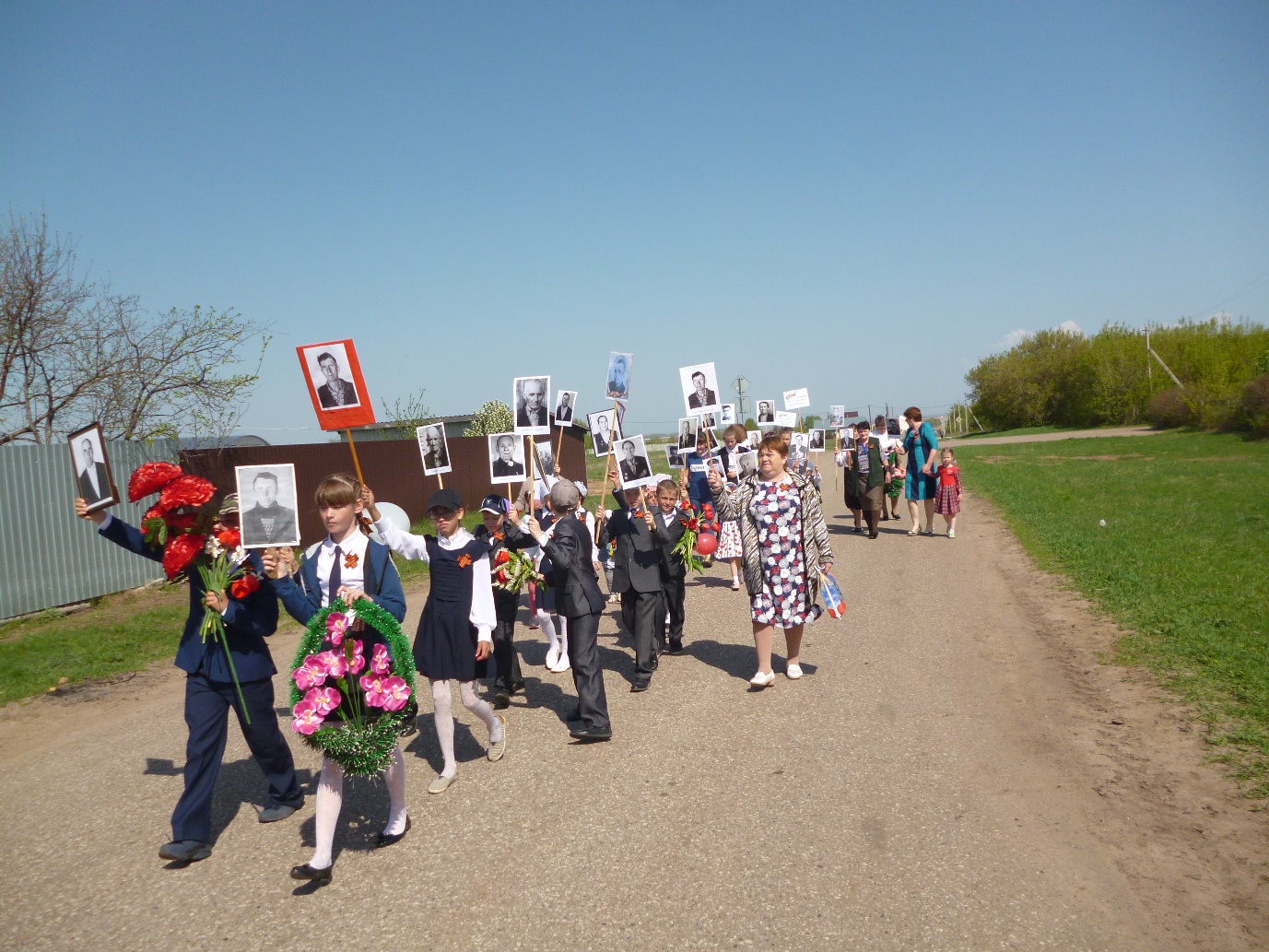 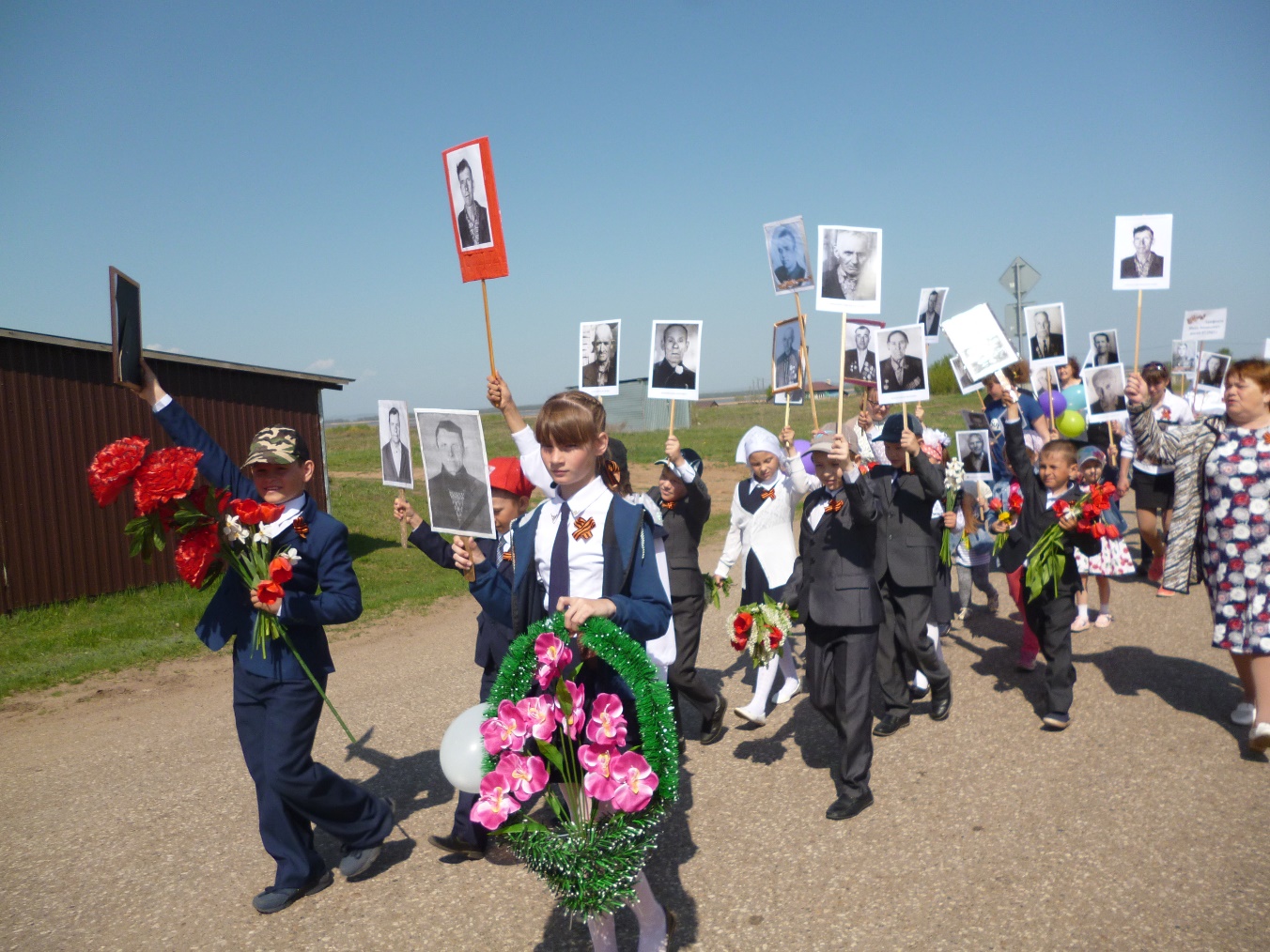 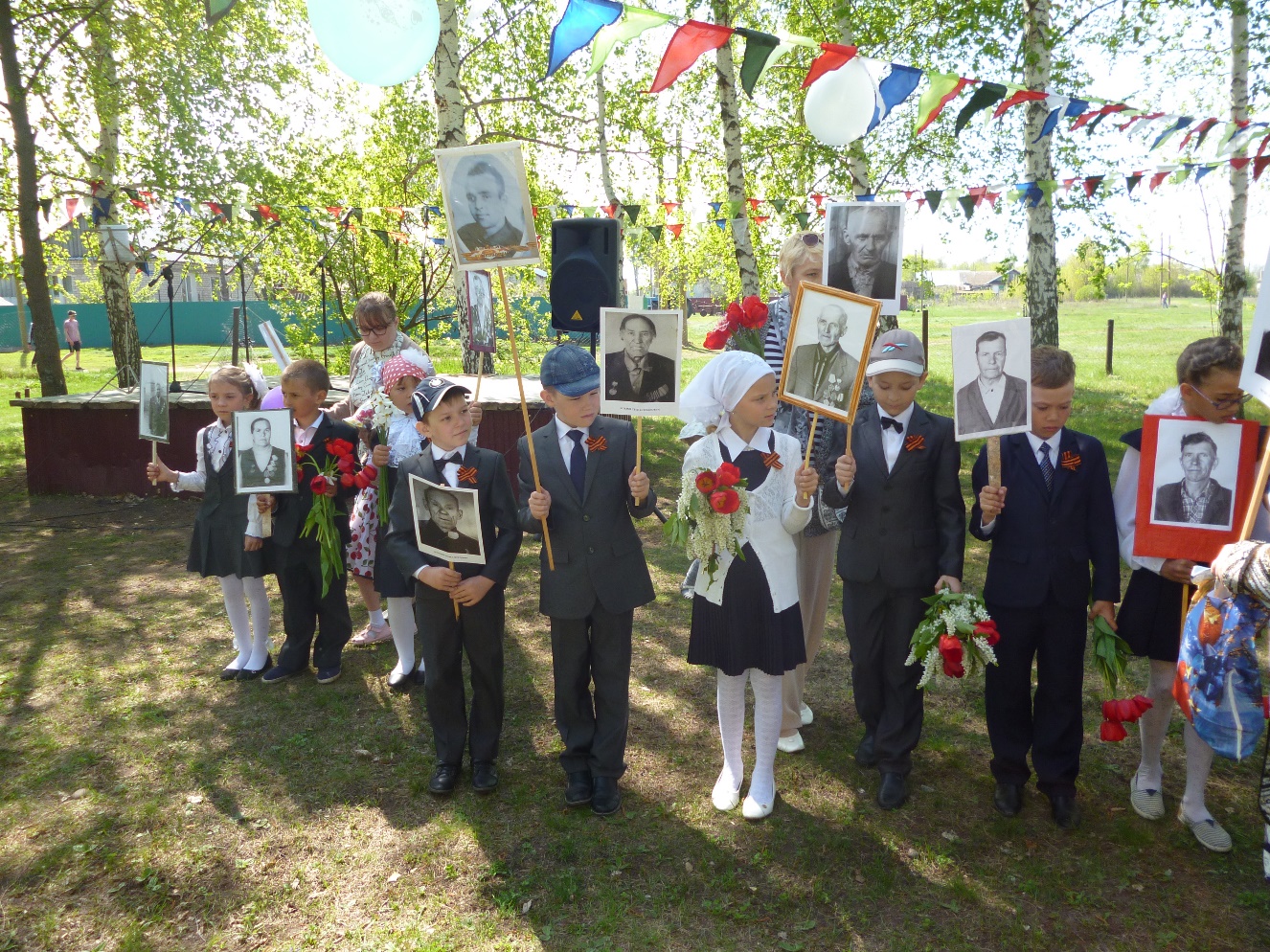 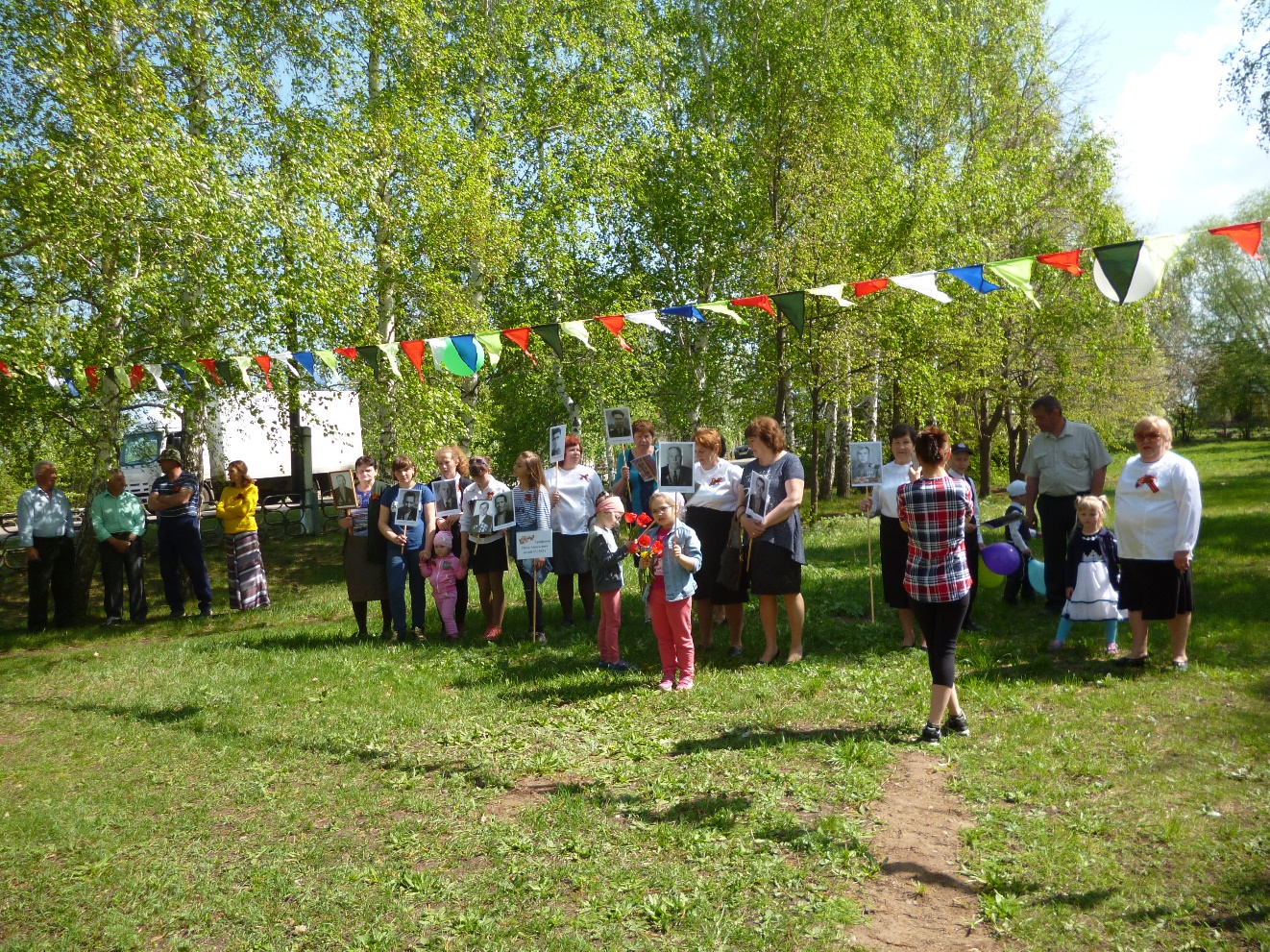 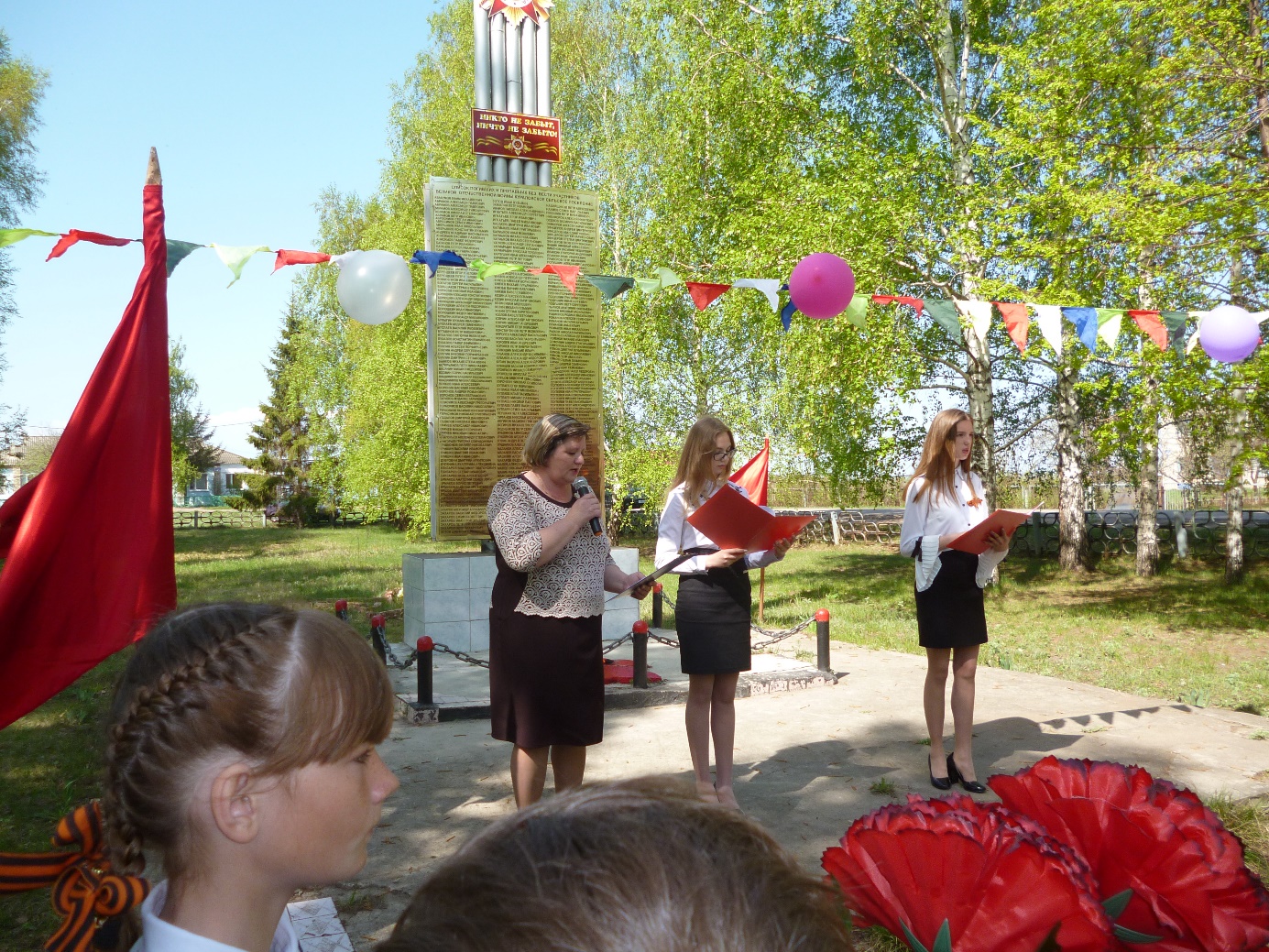 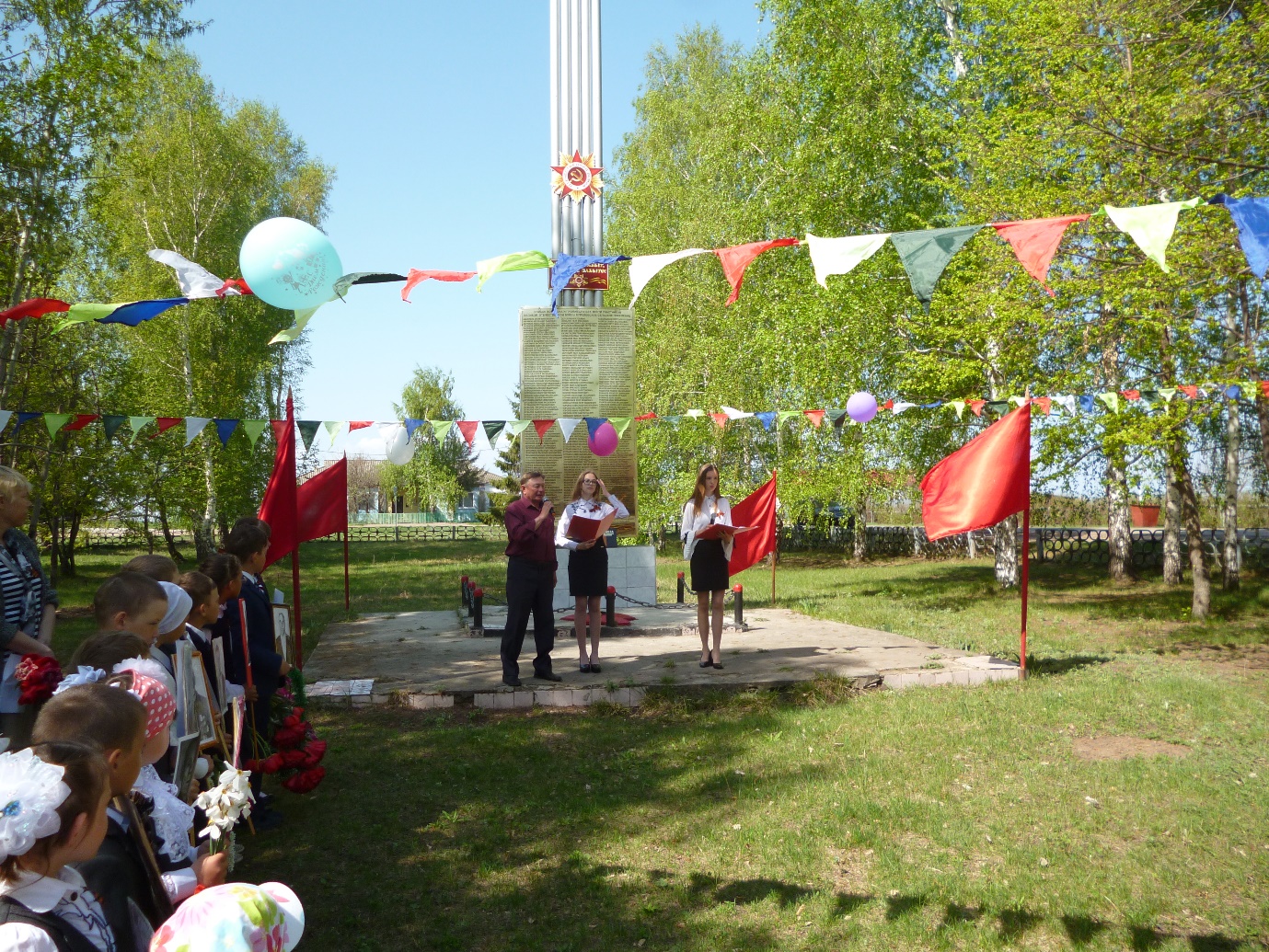 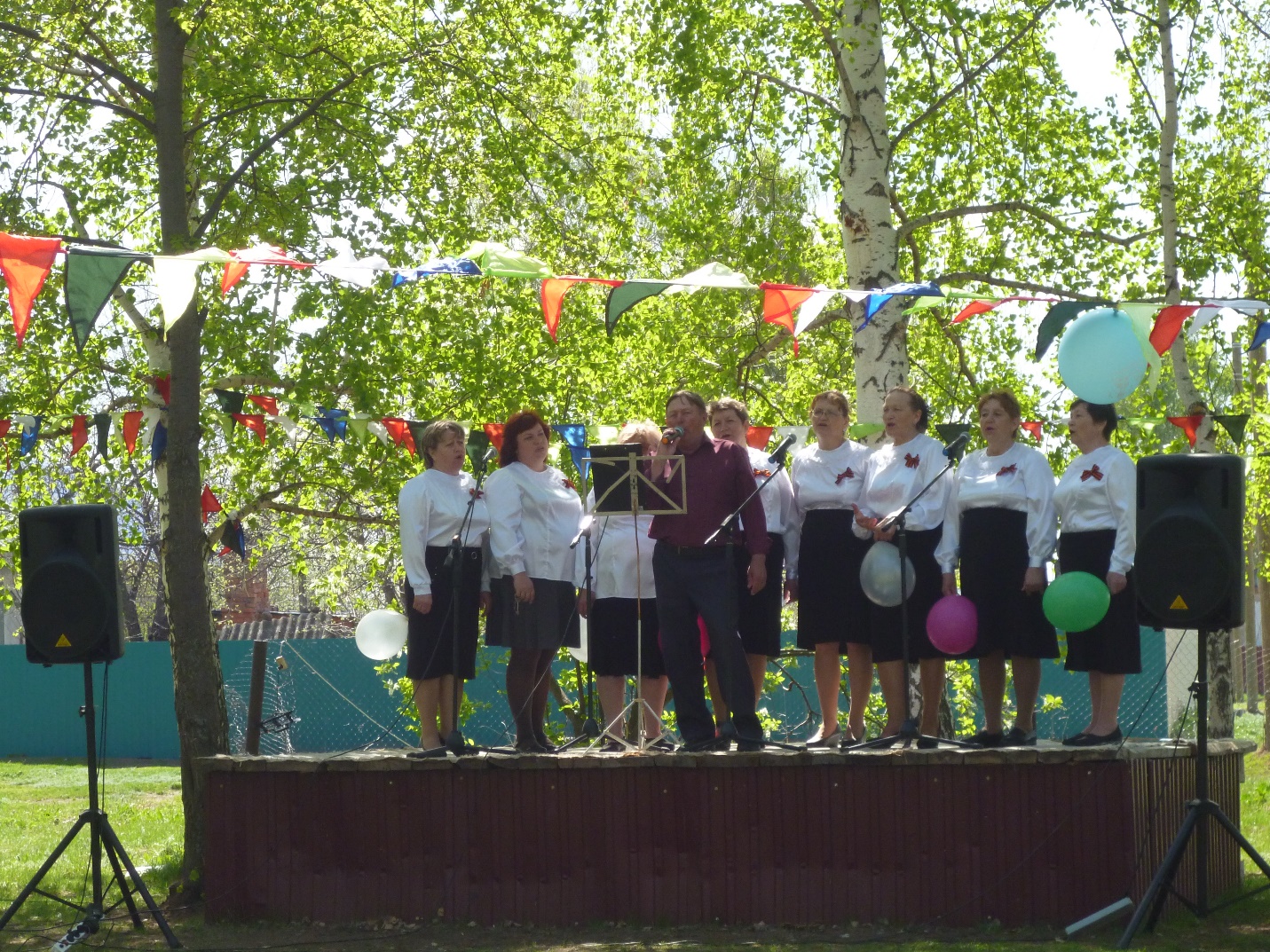 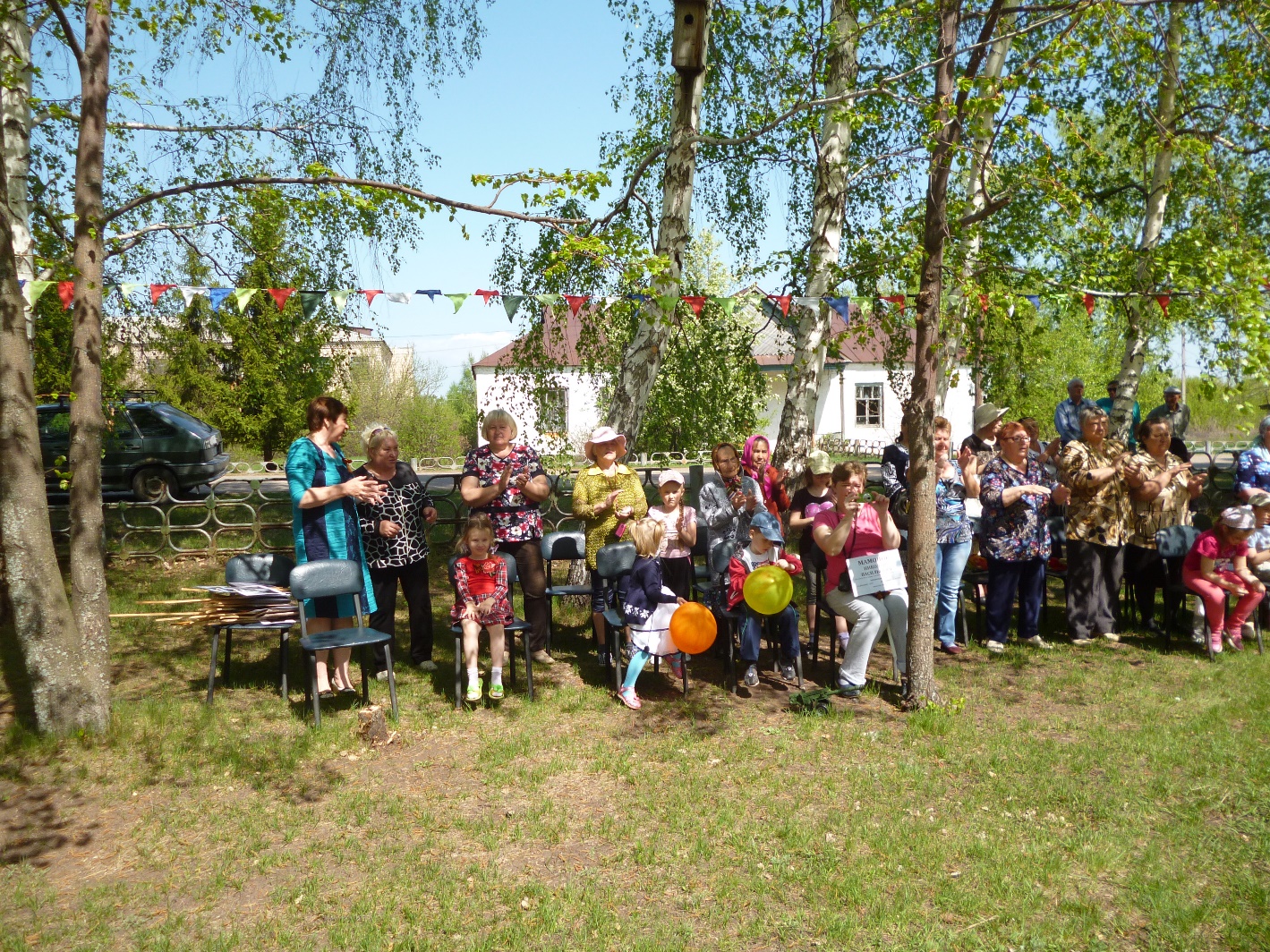 